ПРИЛОЖЕНИЕ 14ПОРТФОЛИО КЛАССНОГО РУКОВОДИТЕЛЯОбразование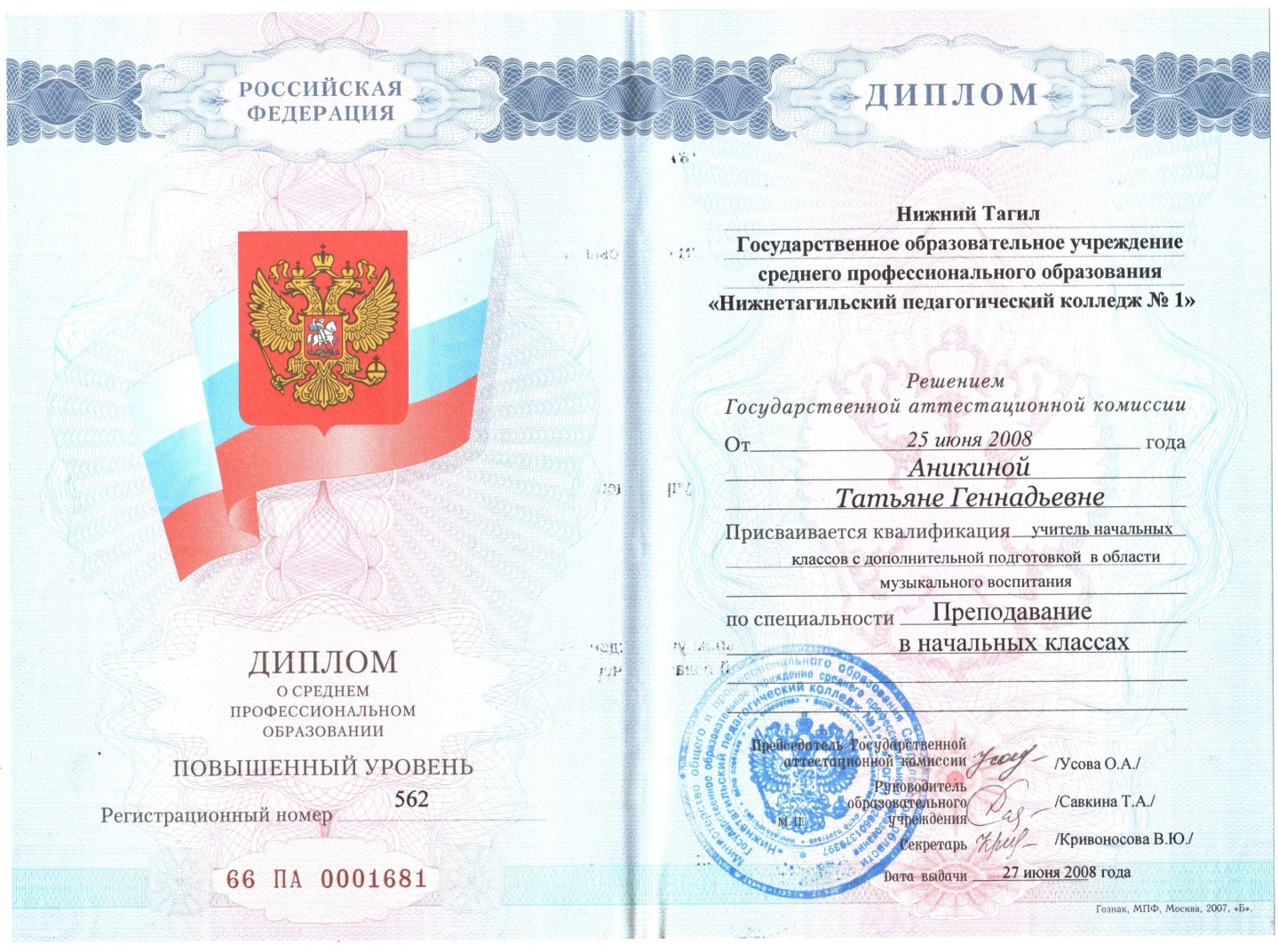 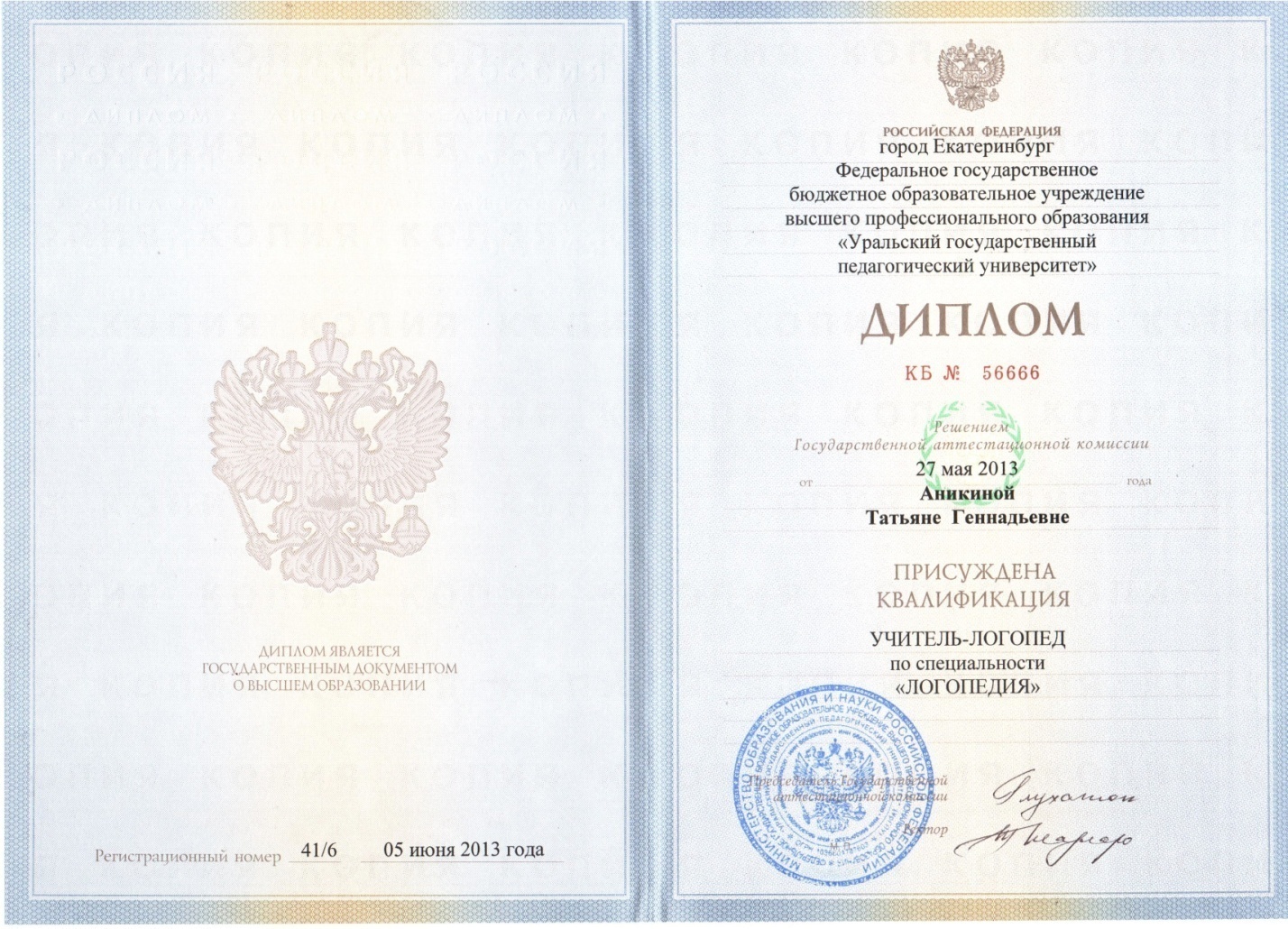 Повышение квалификации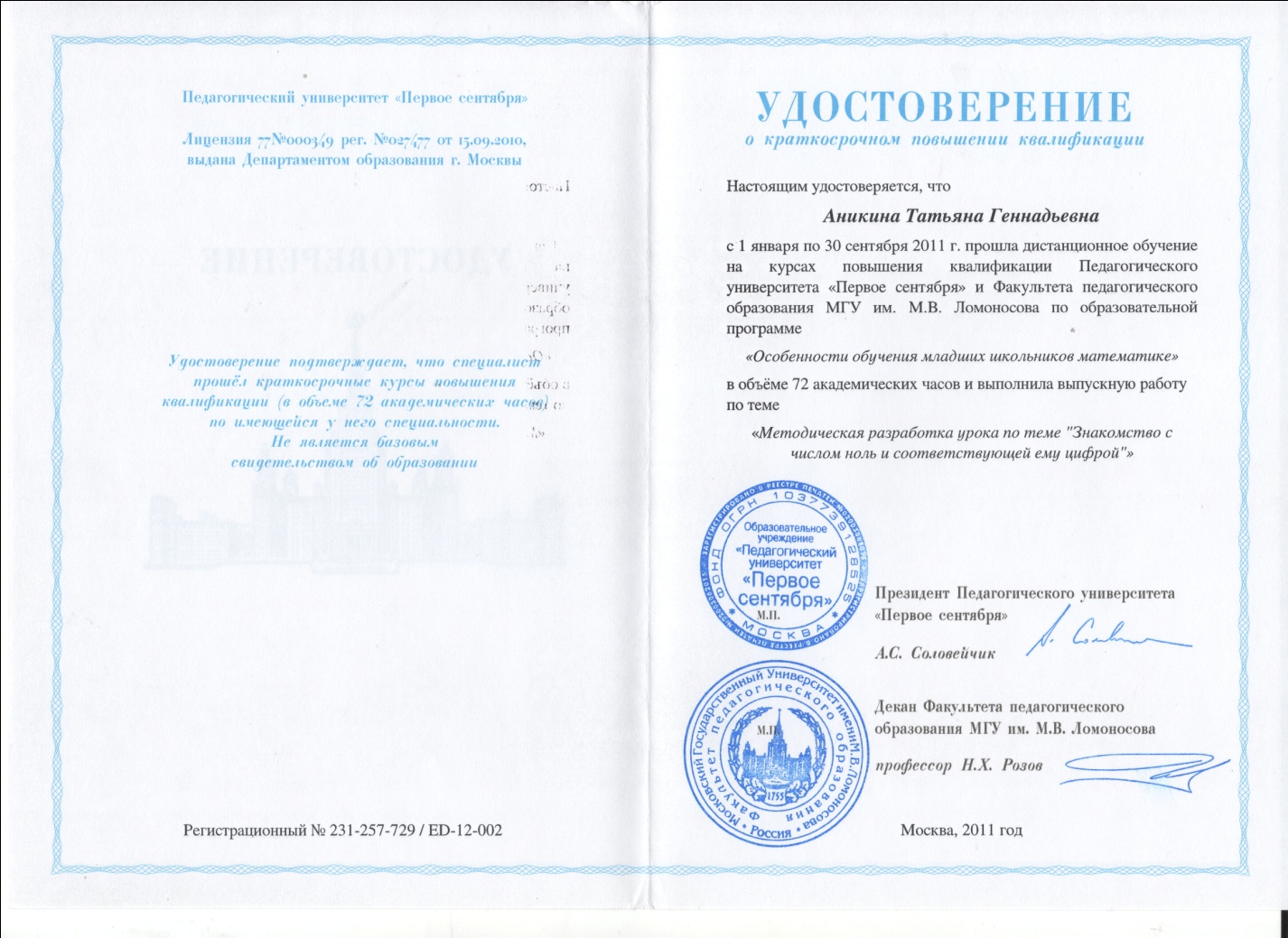 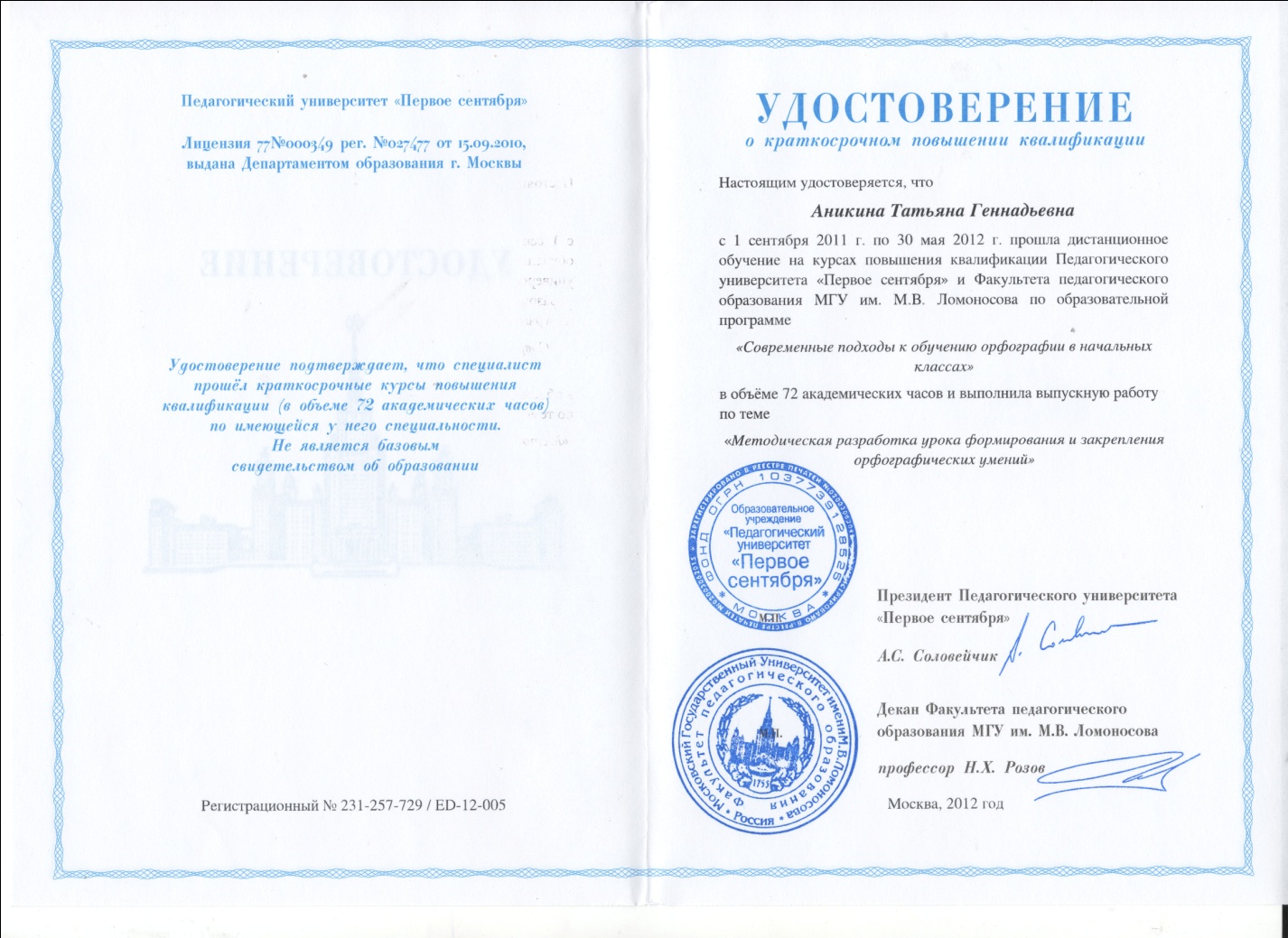 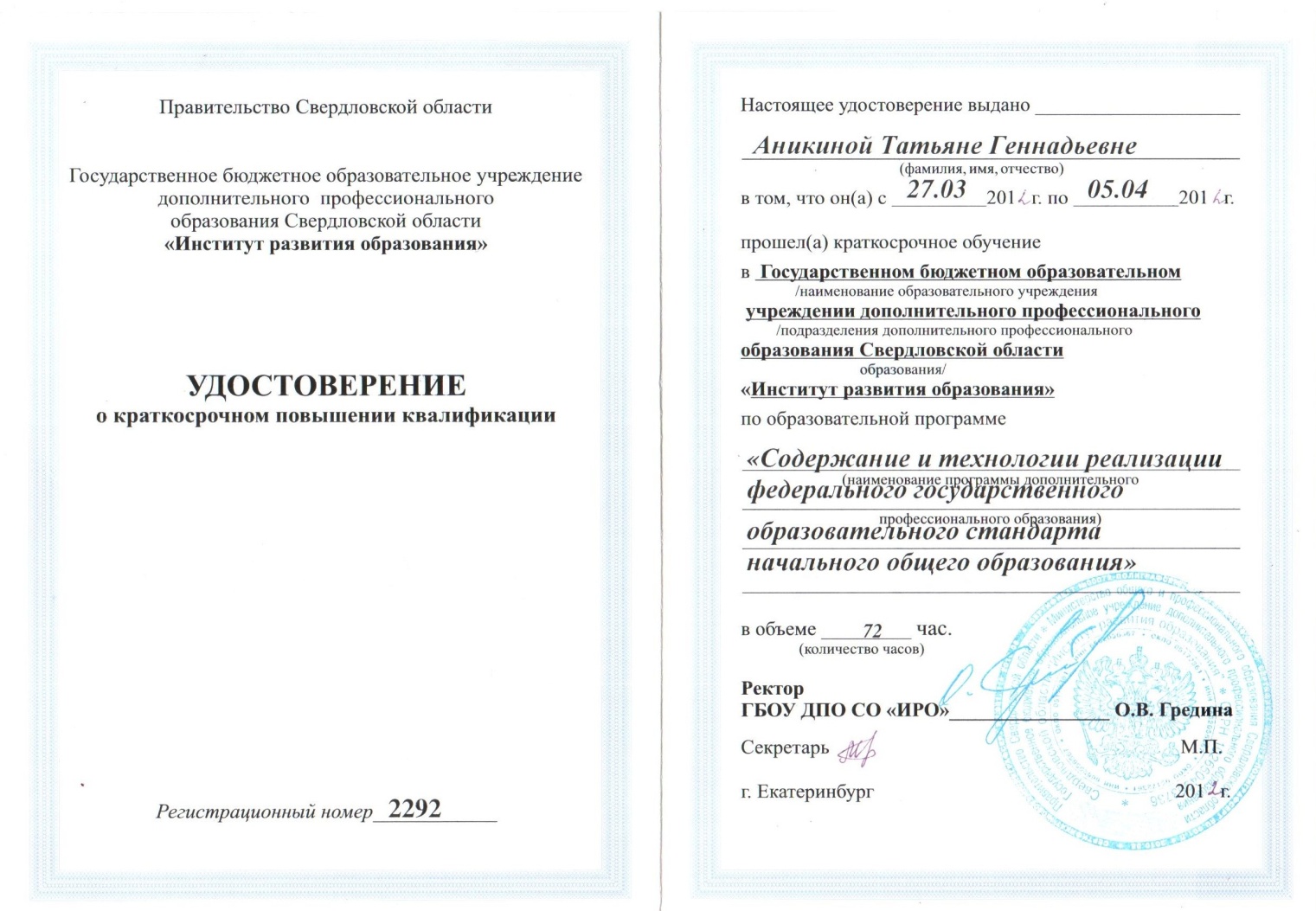 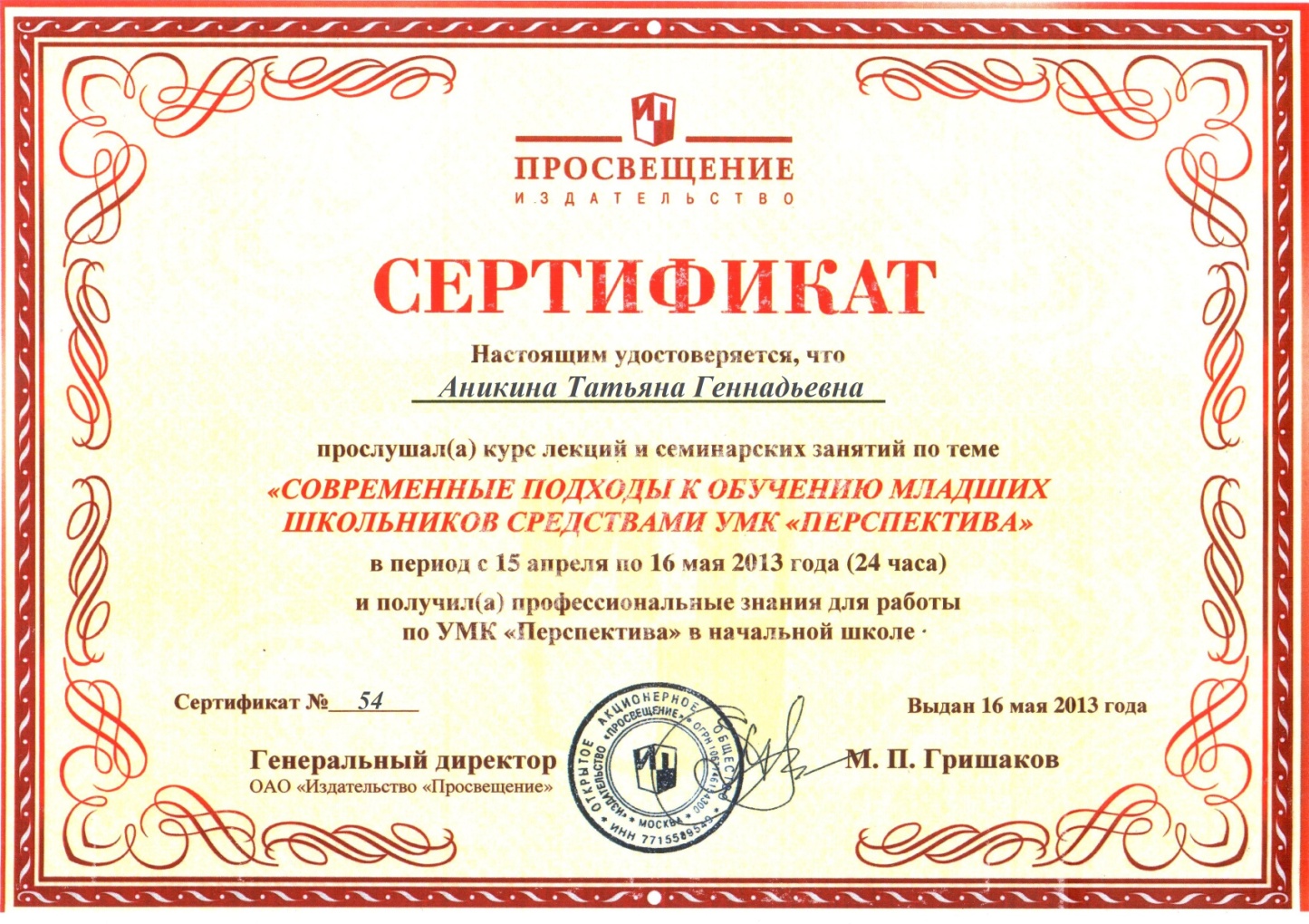 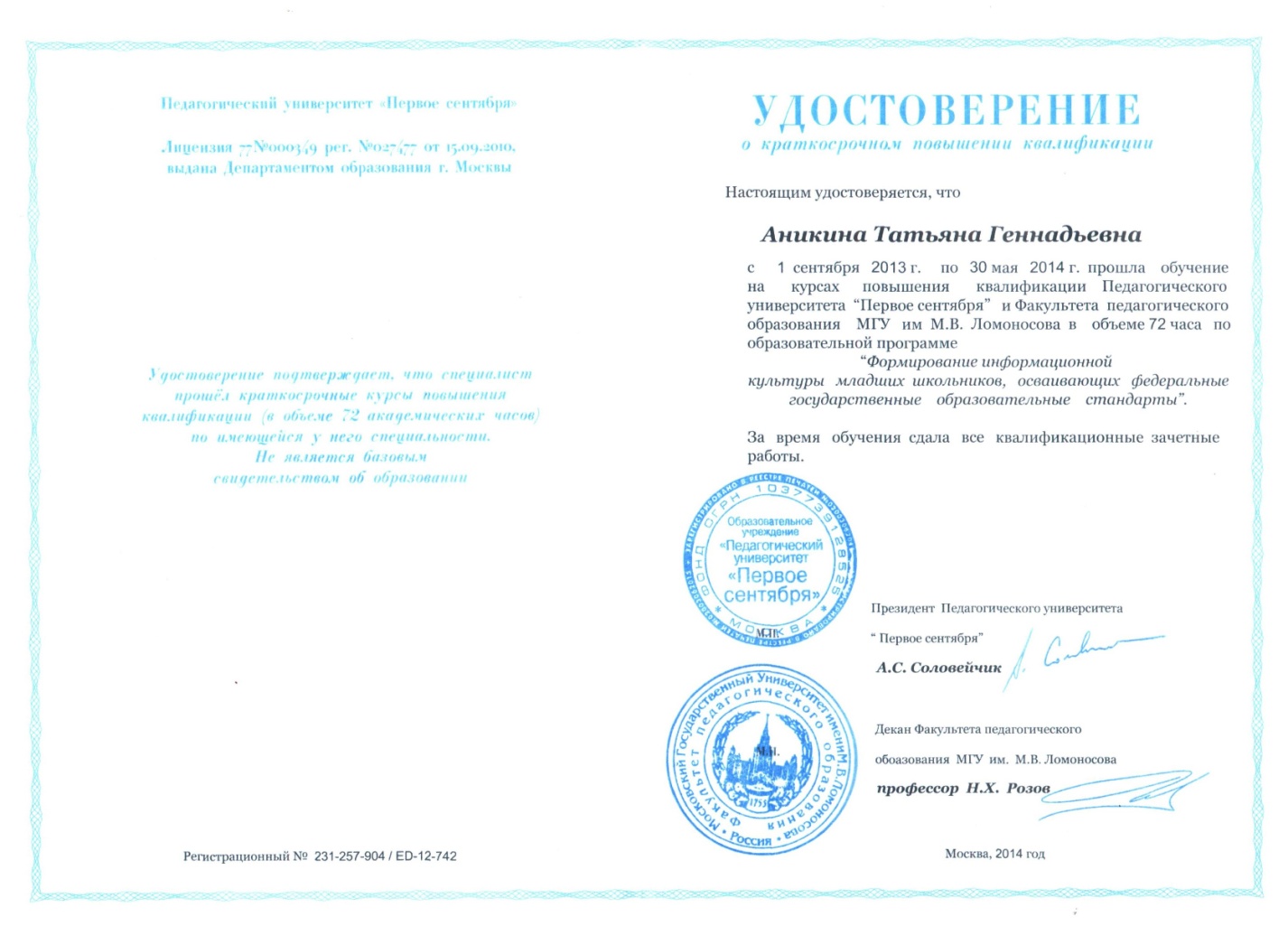 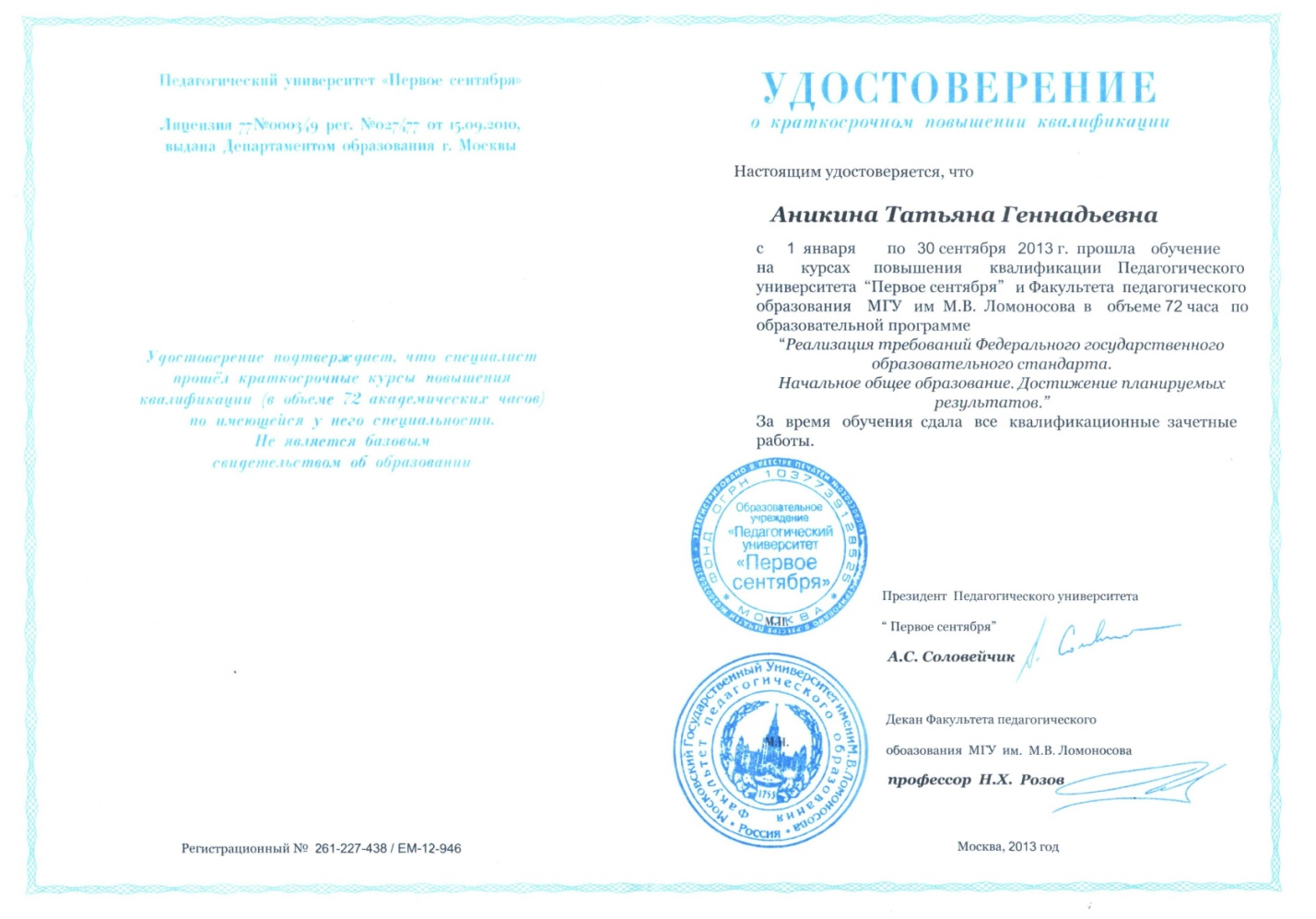 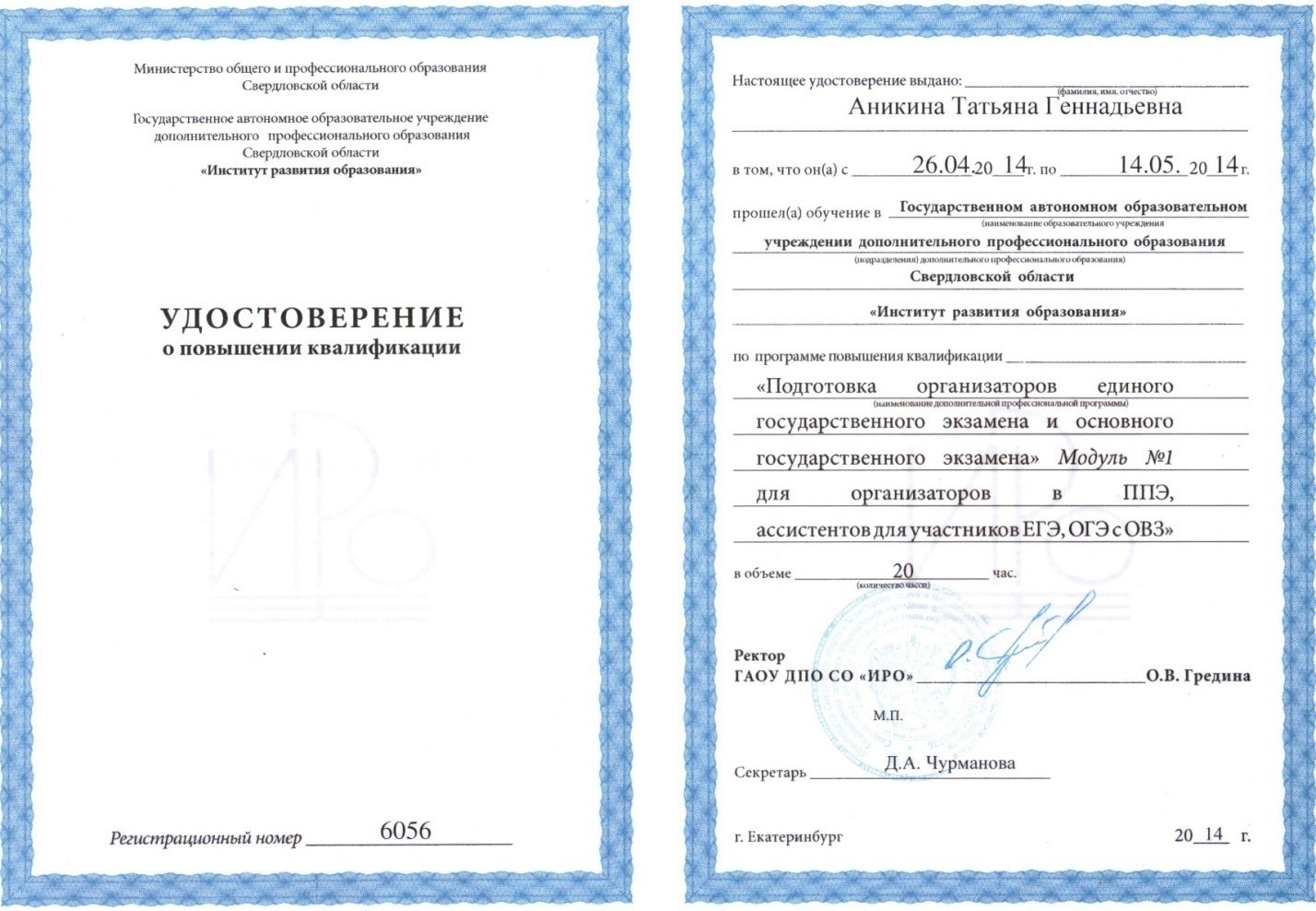 Грамоты, дипломы, благодарственные письма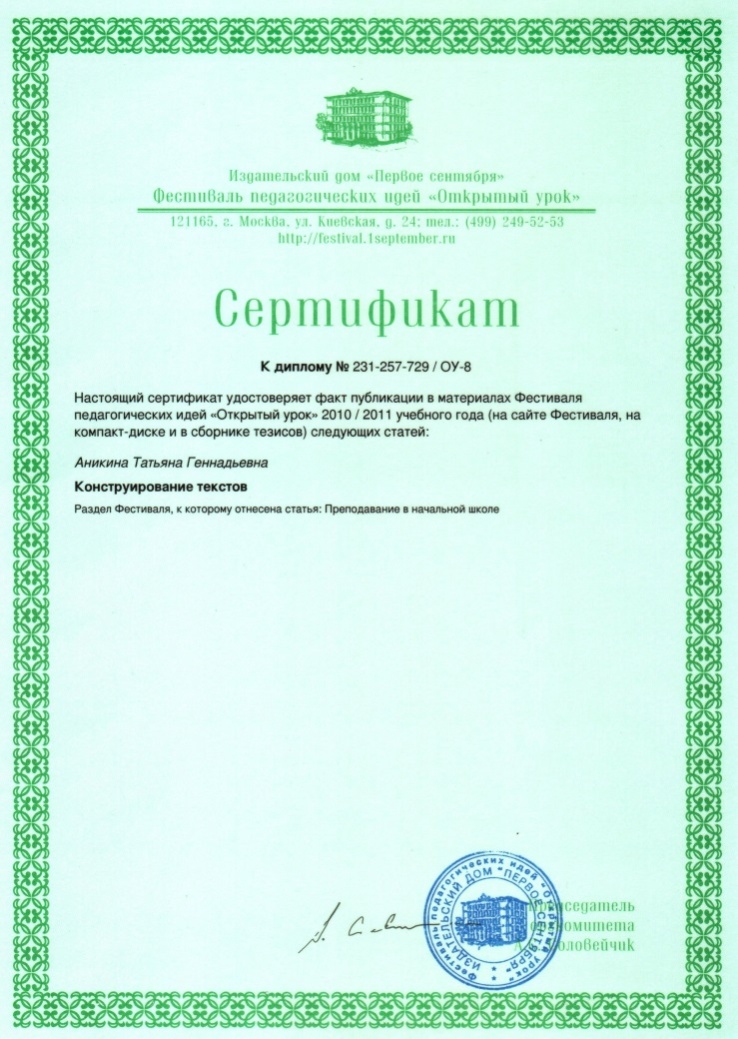 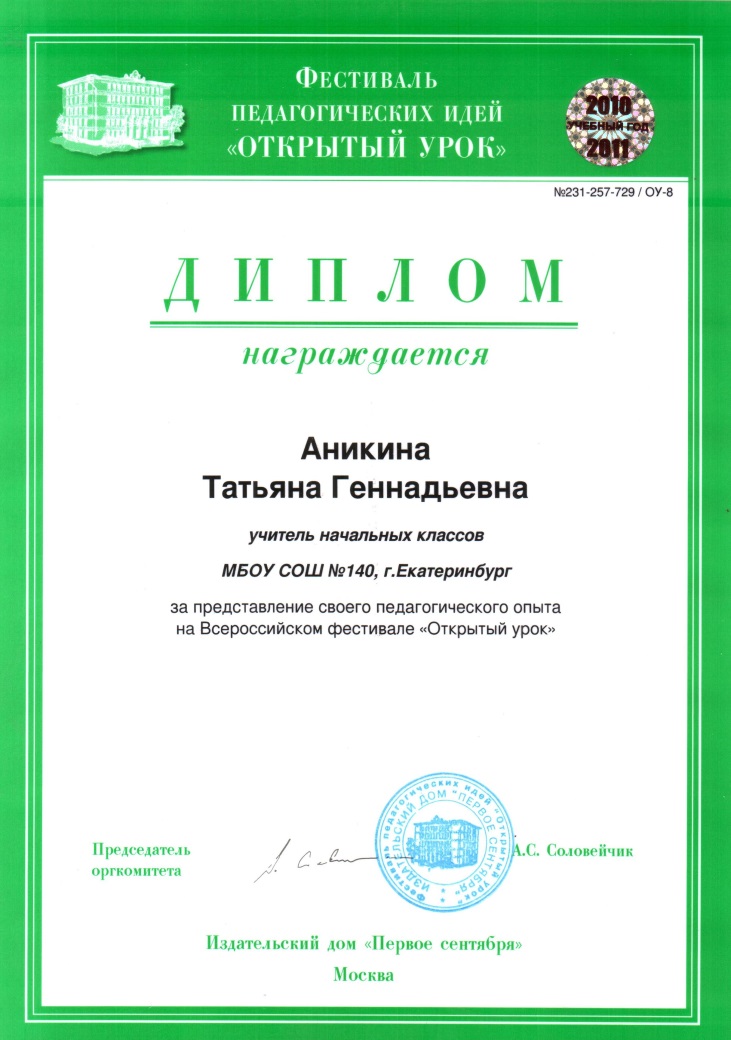 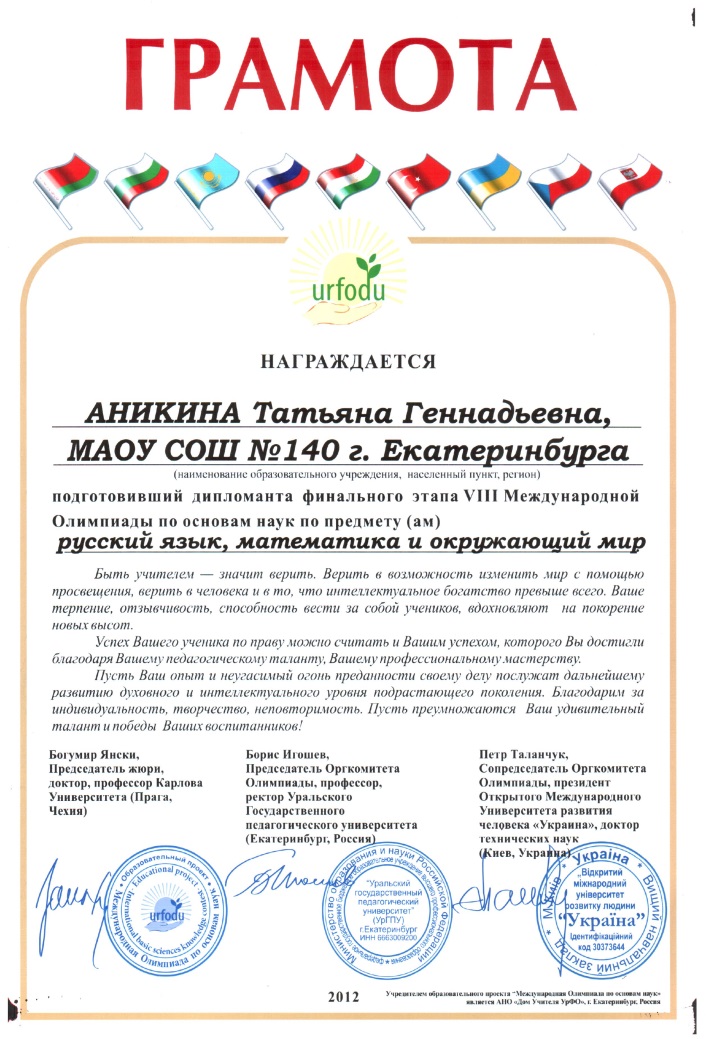 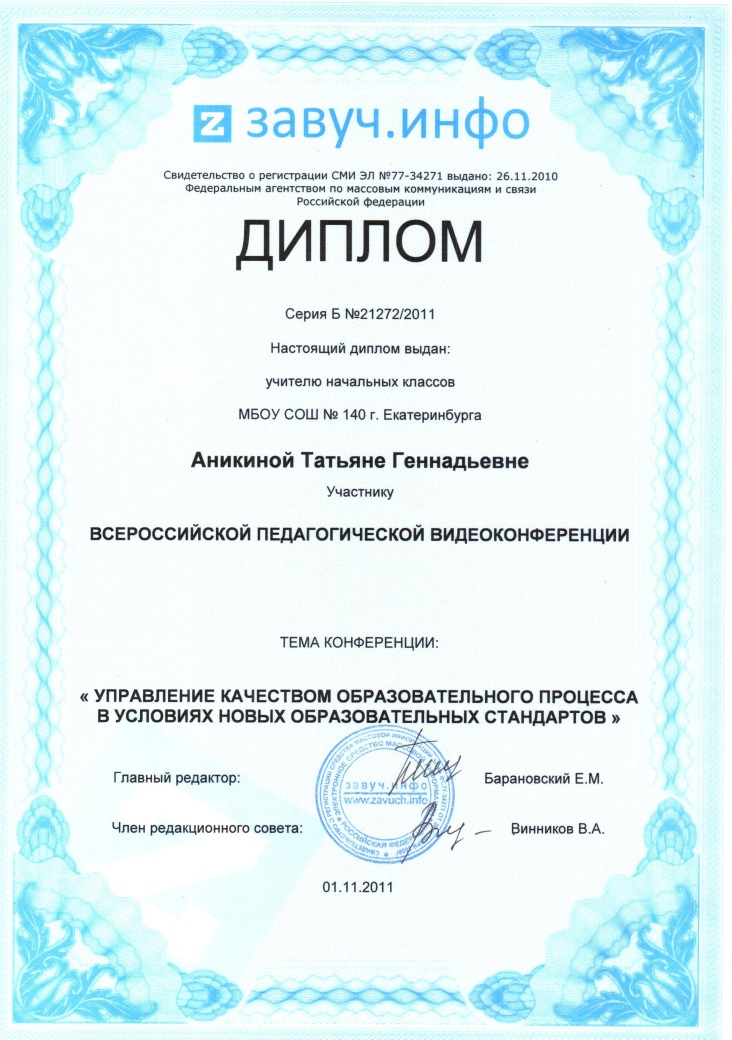 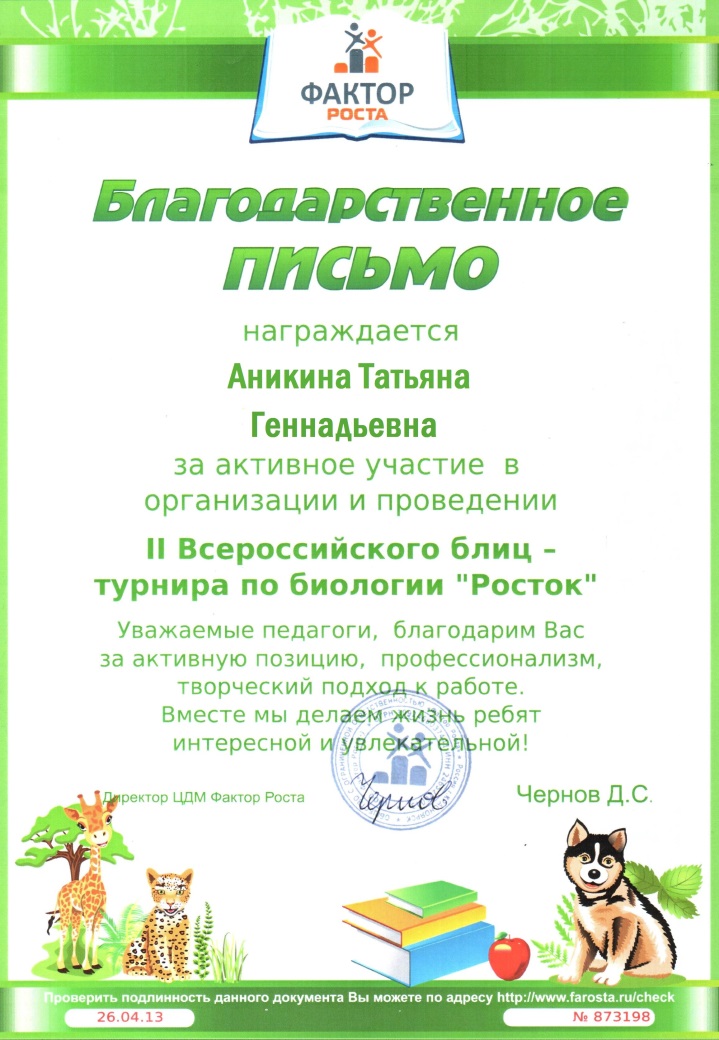 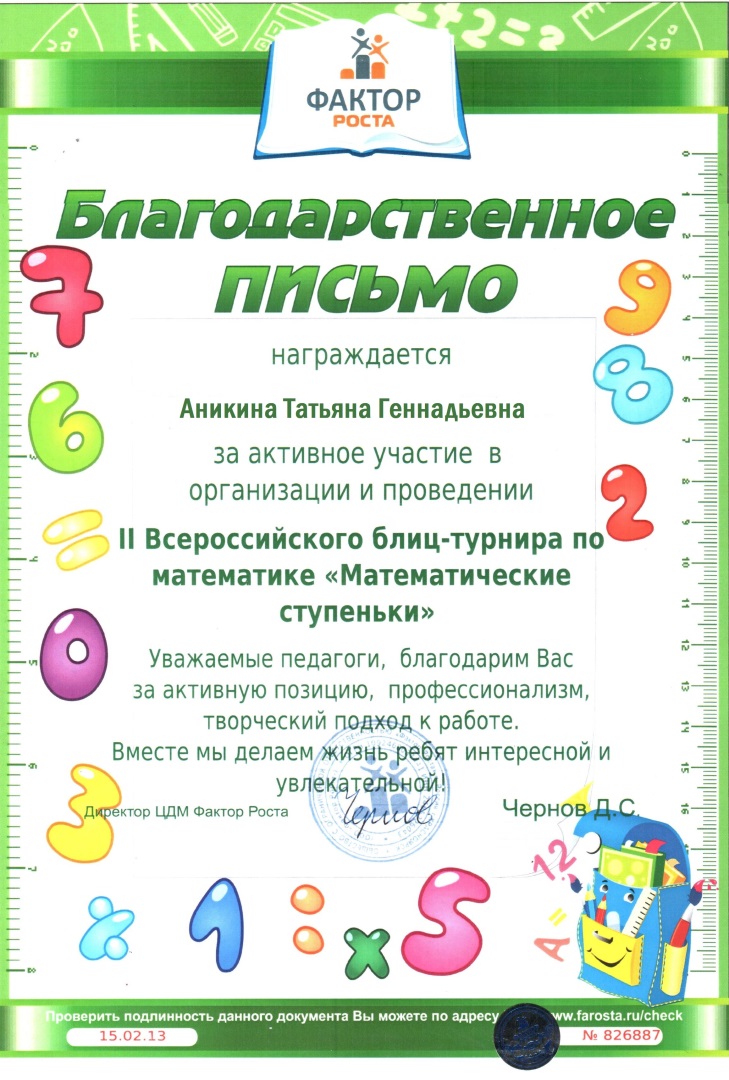 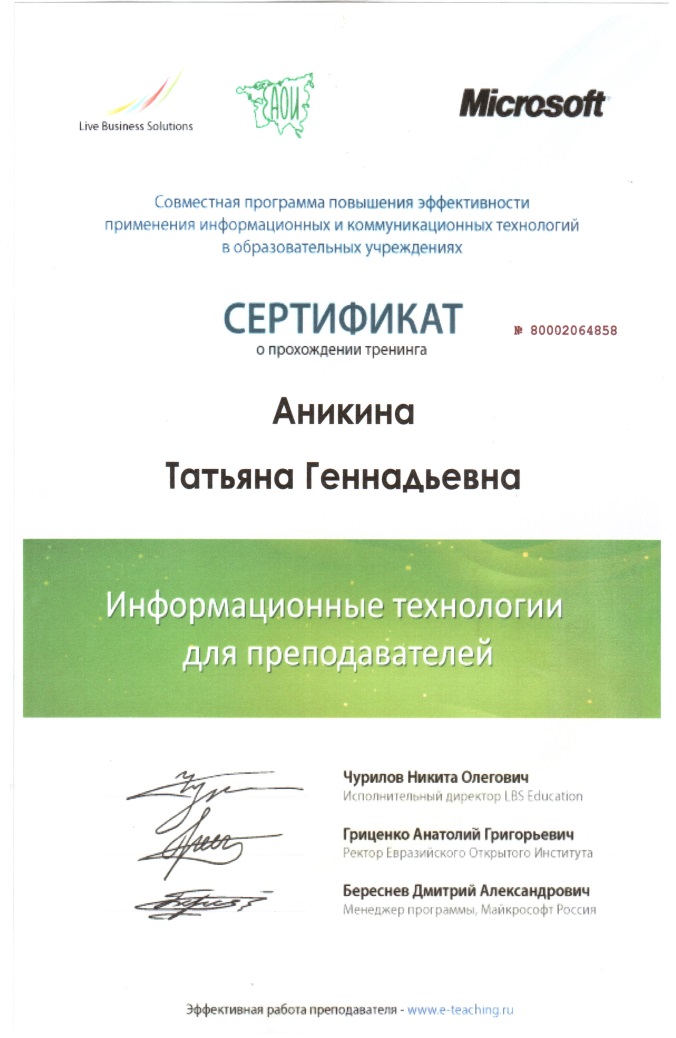 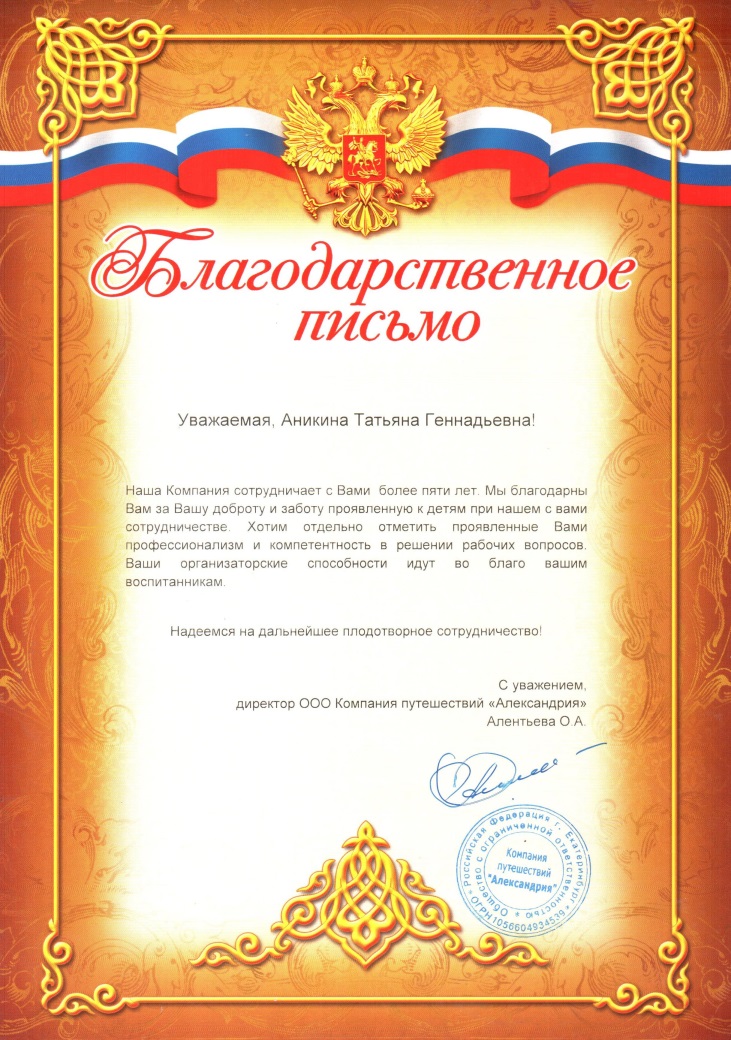 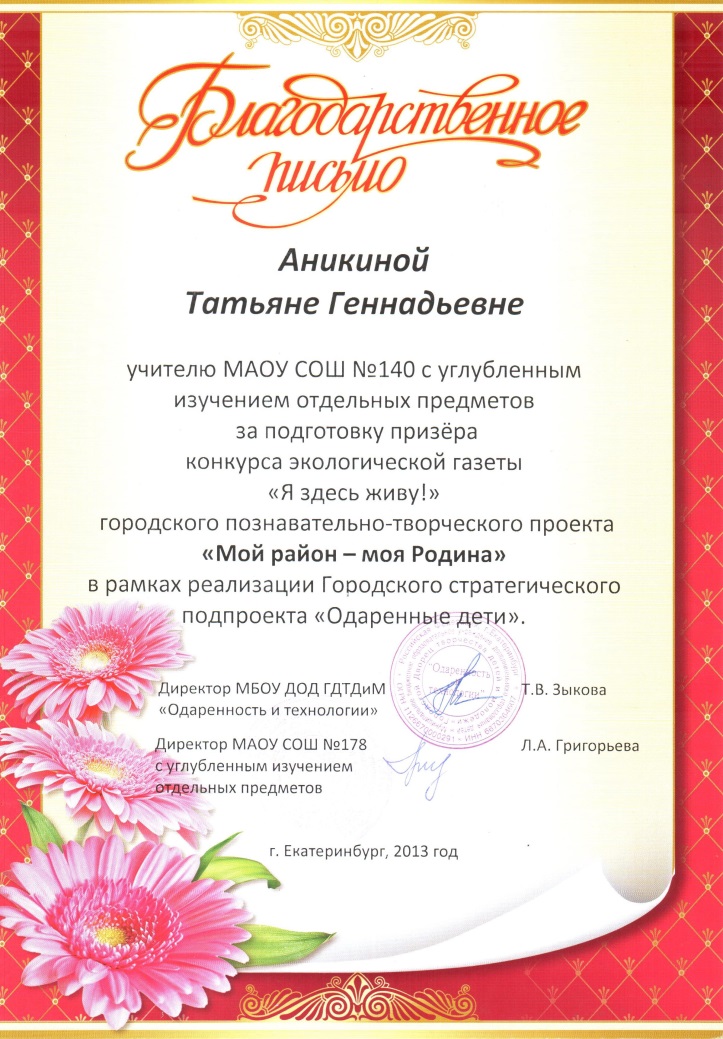 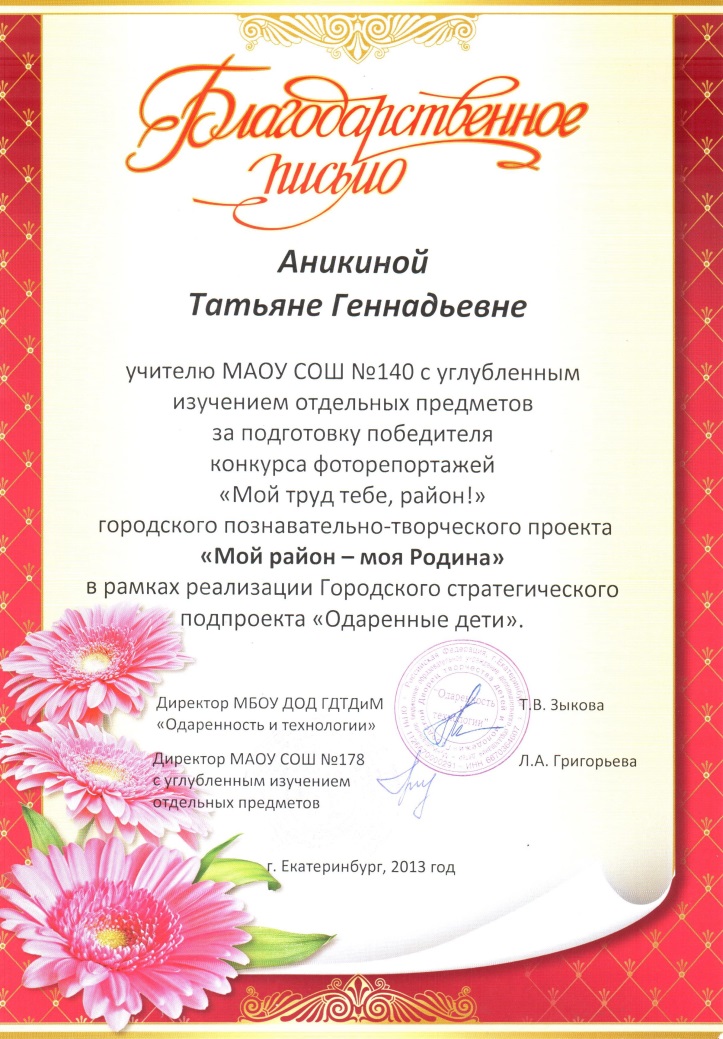 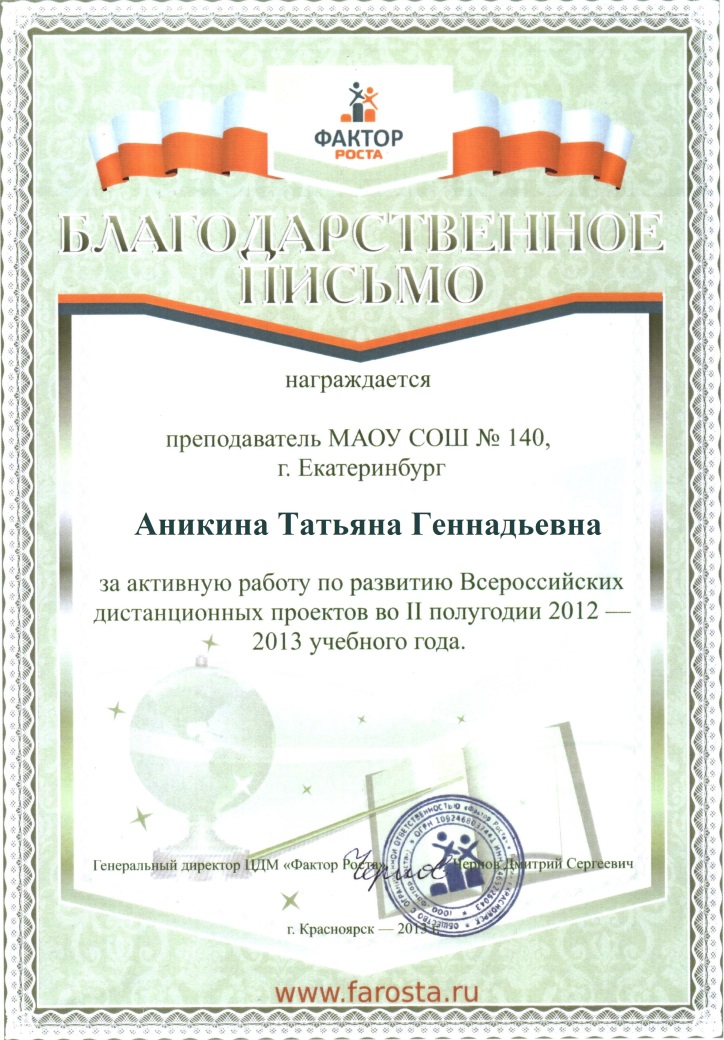 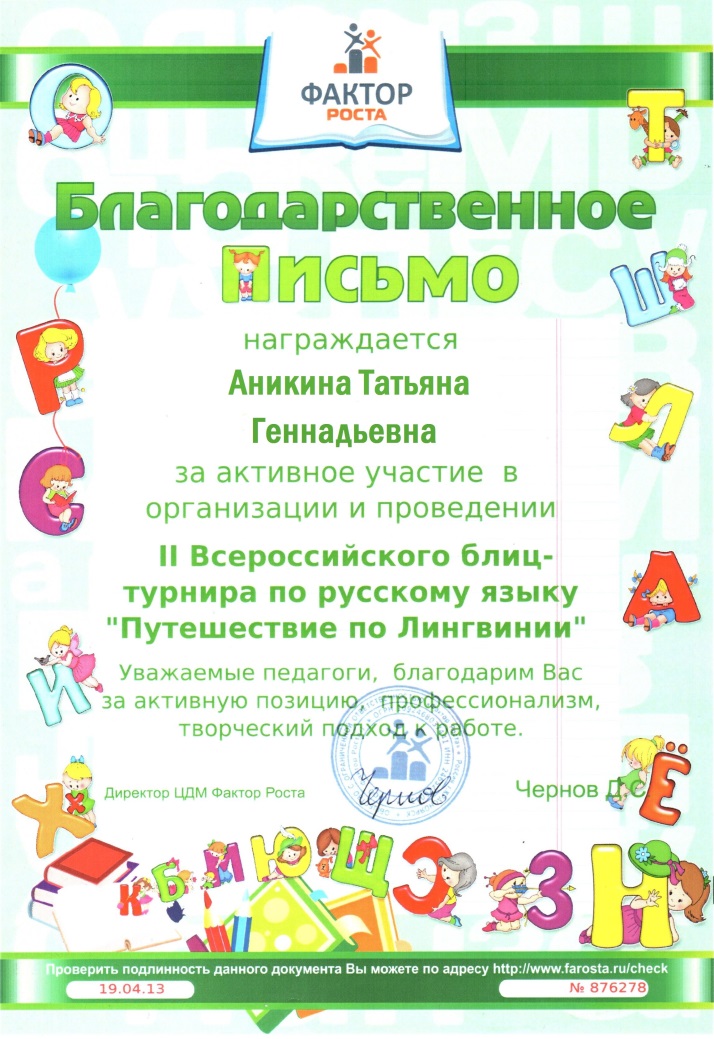 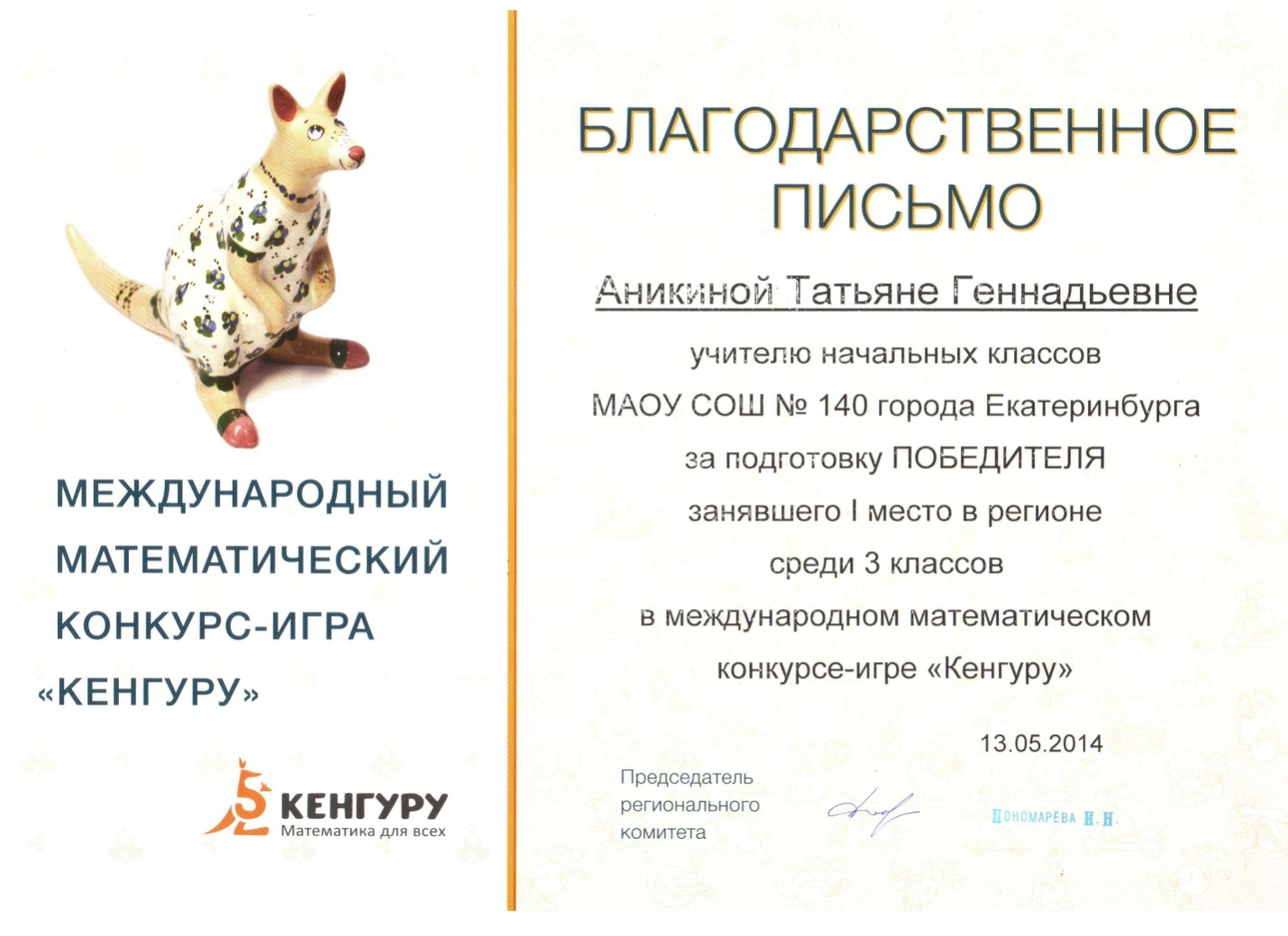 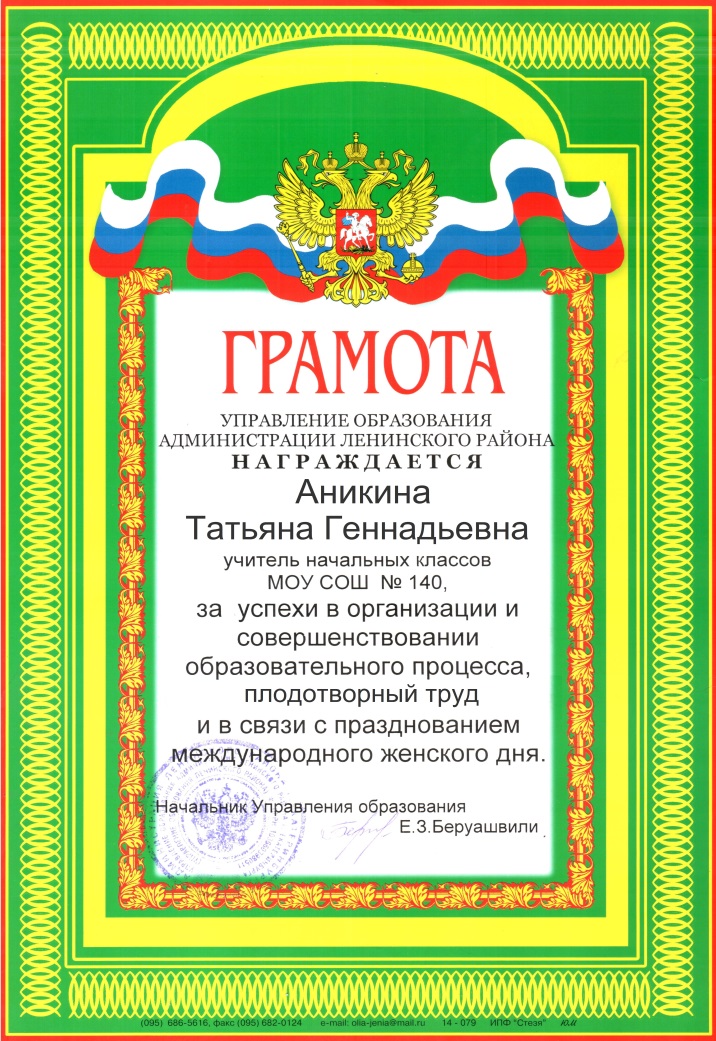 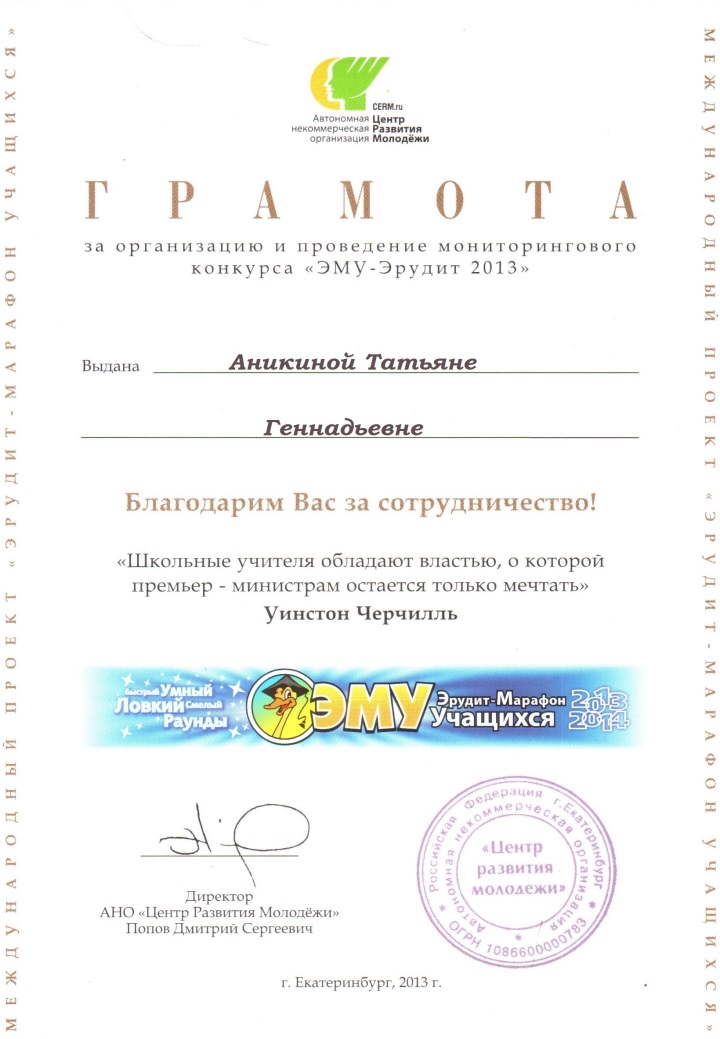 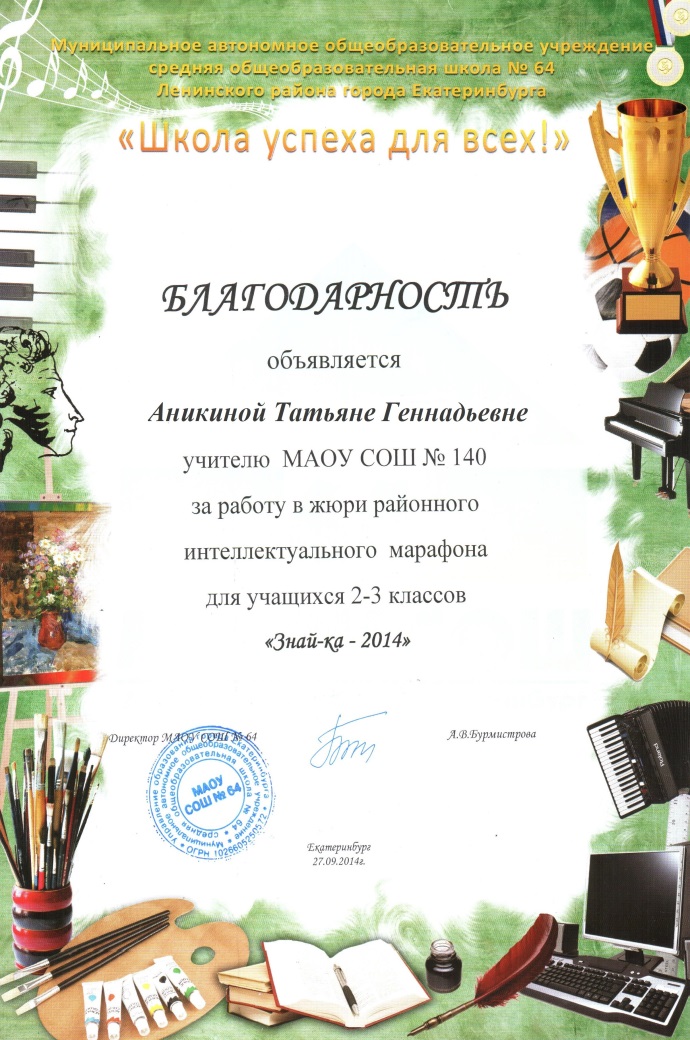 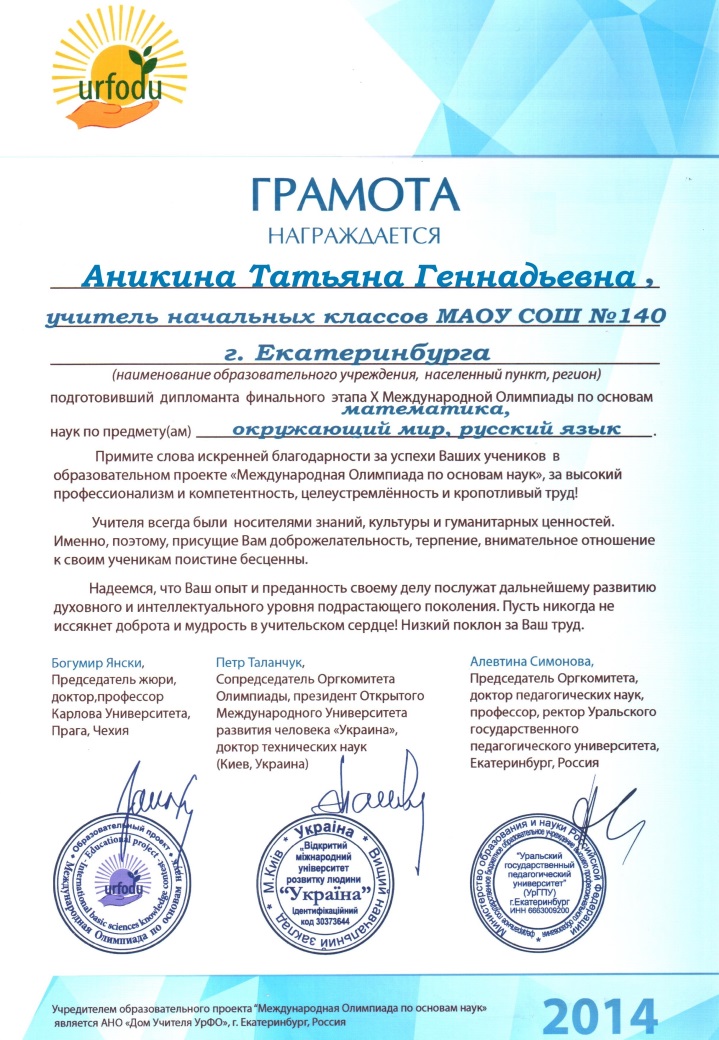 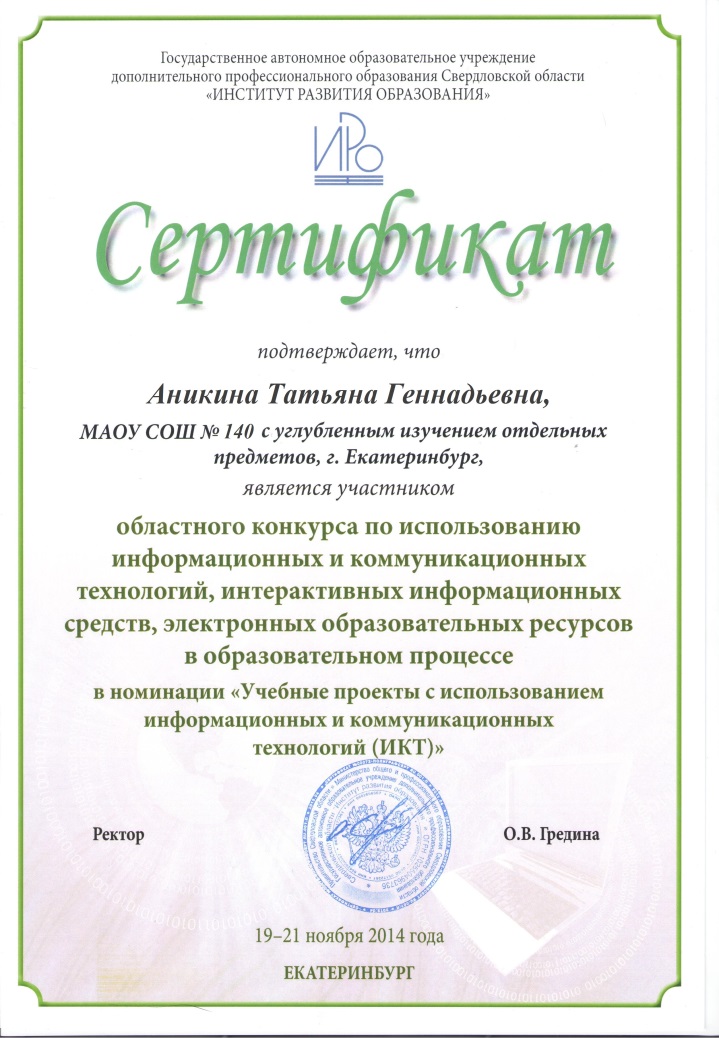 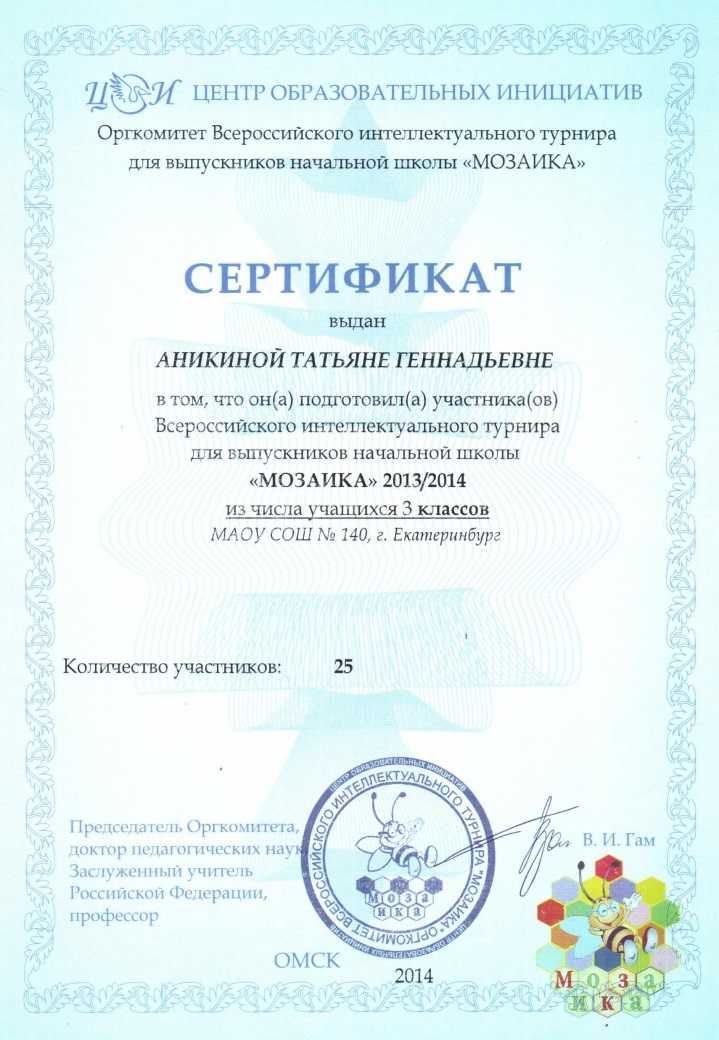 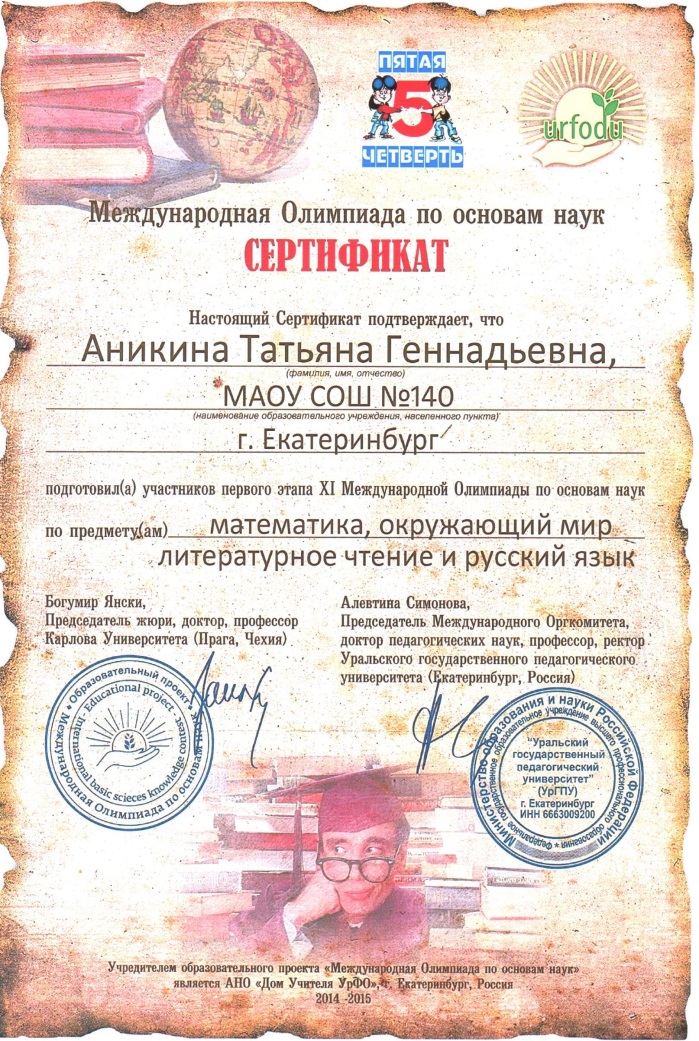 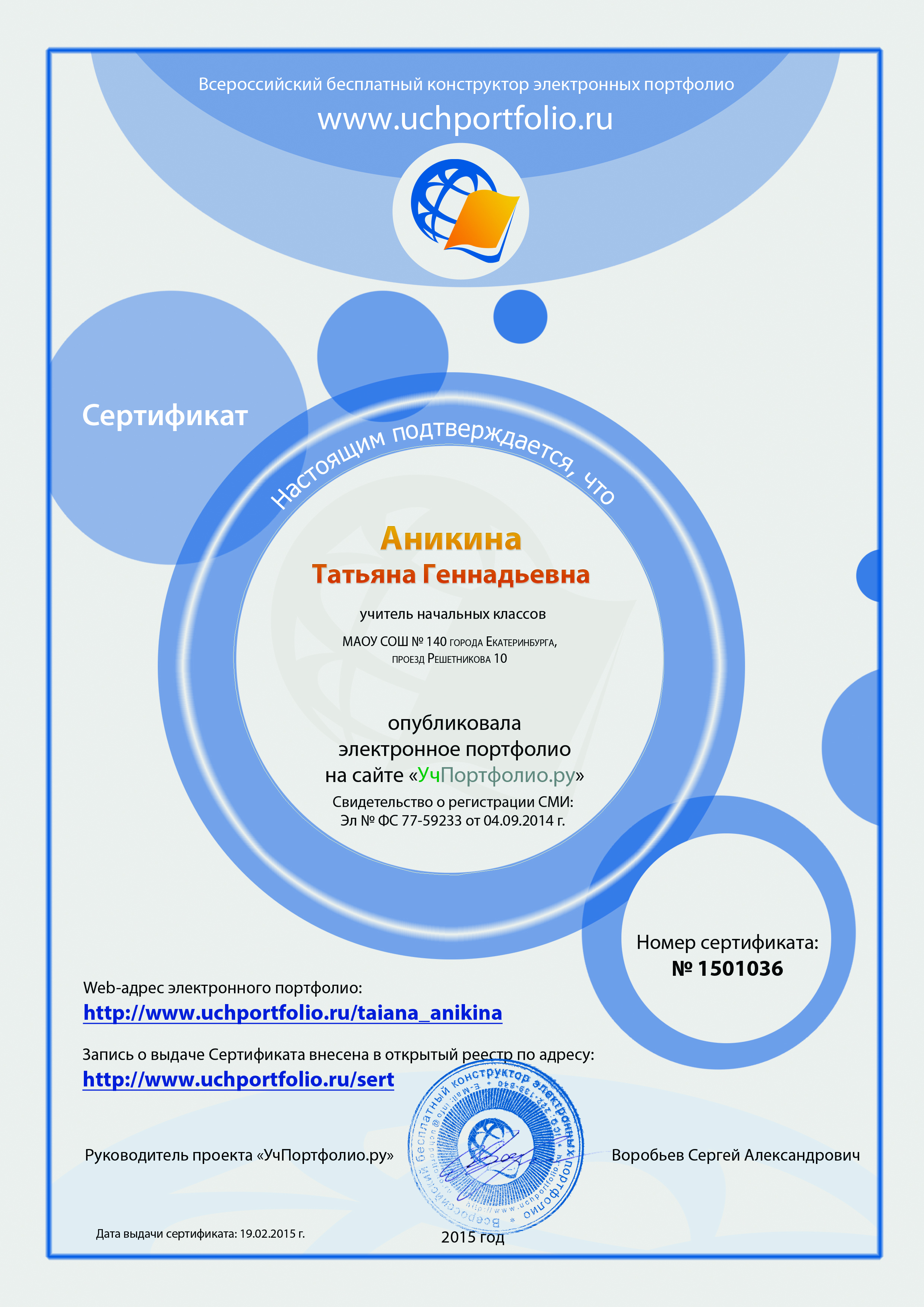 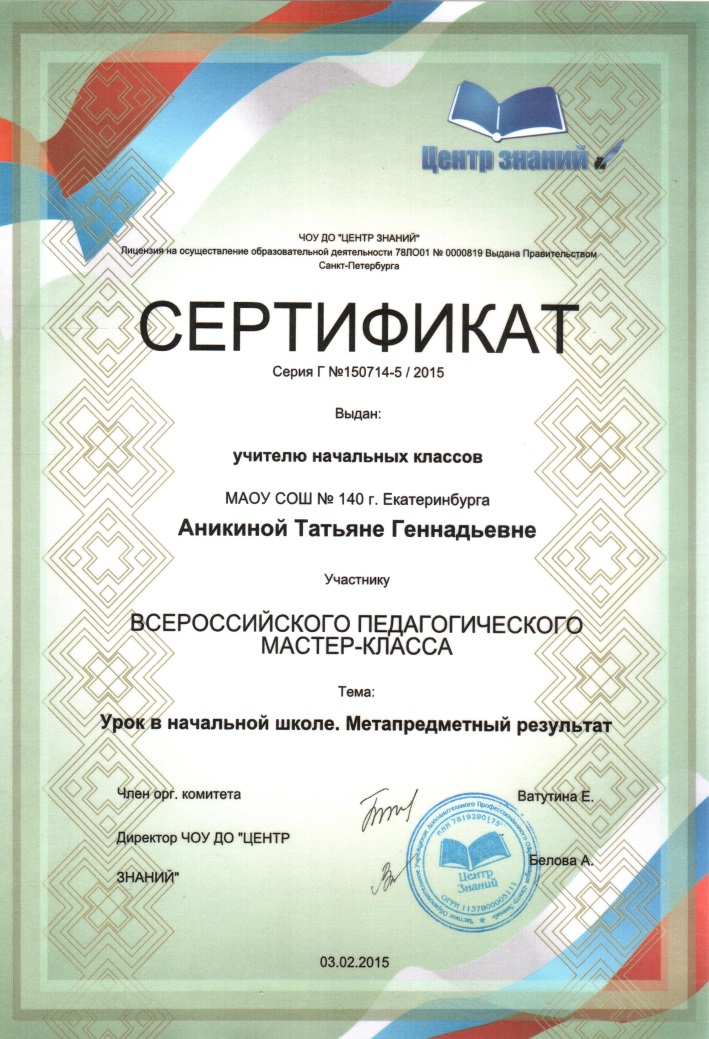 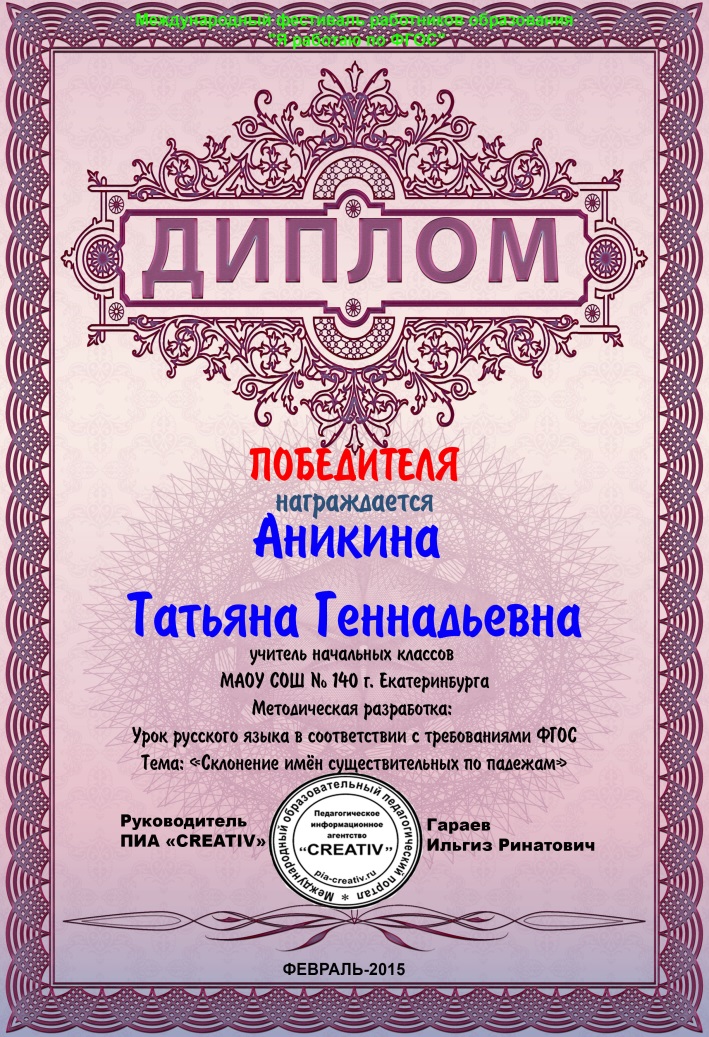 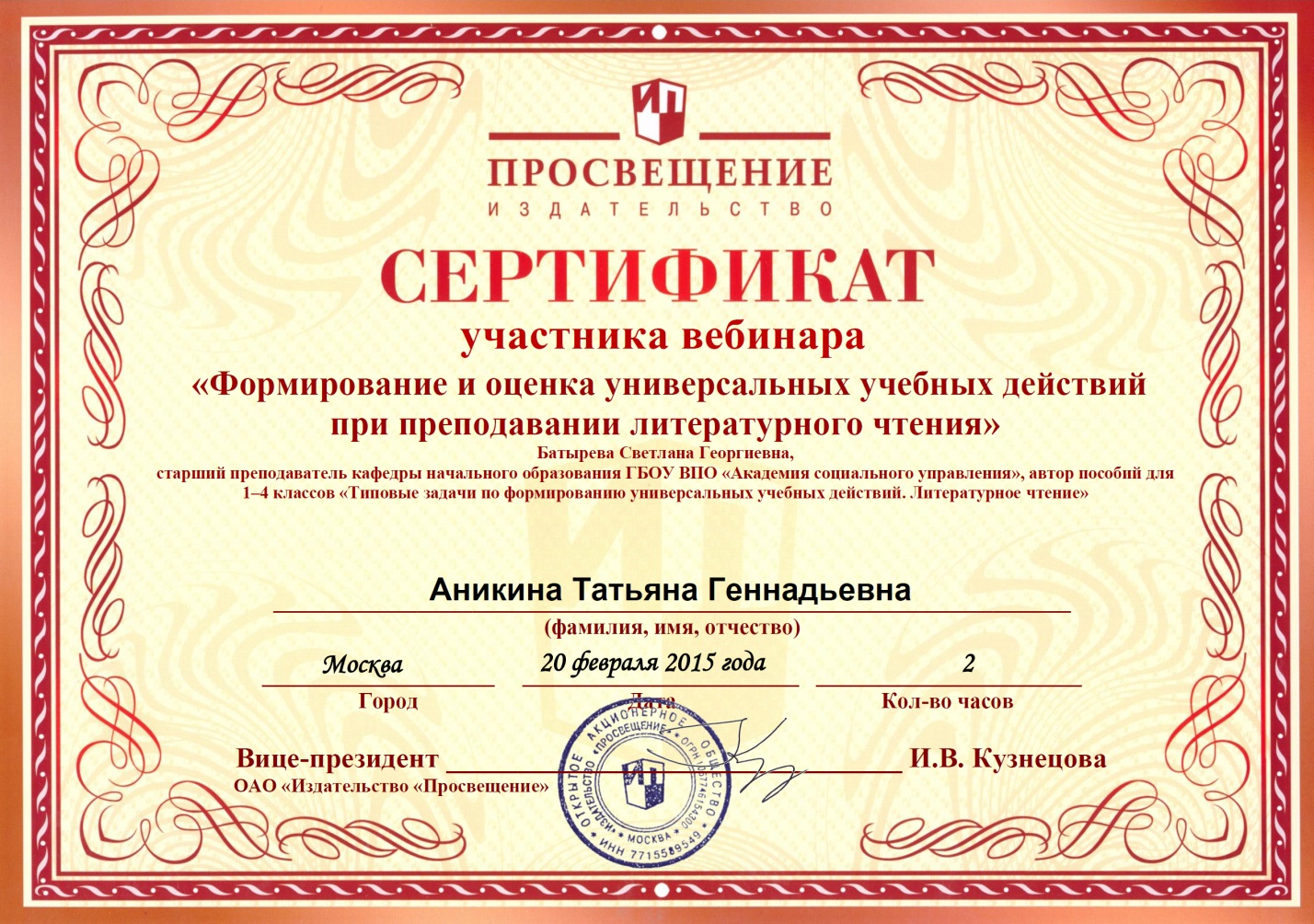 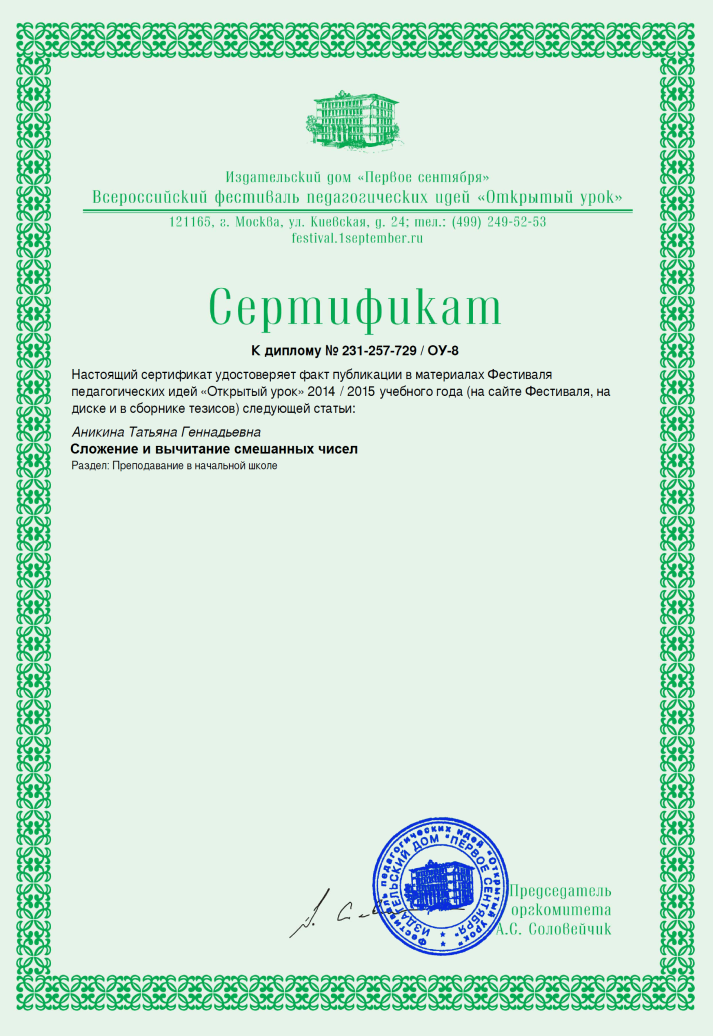 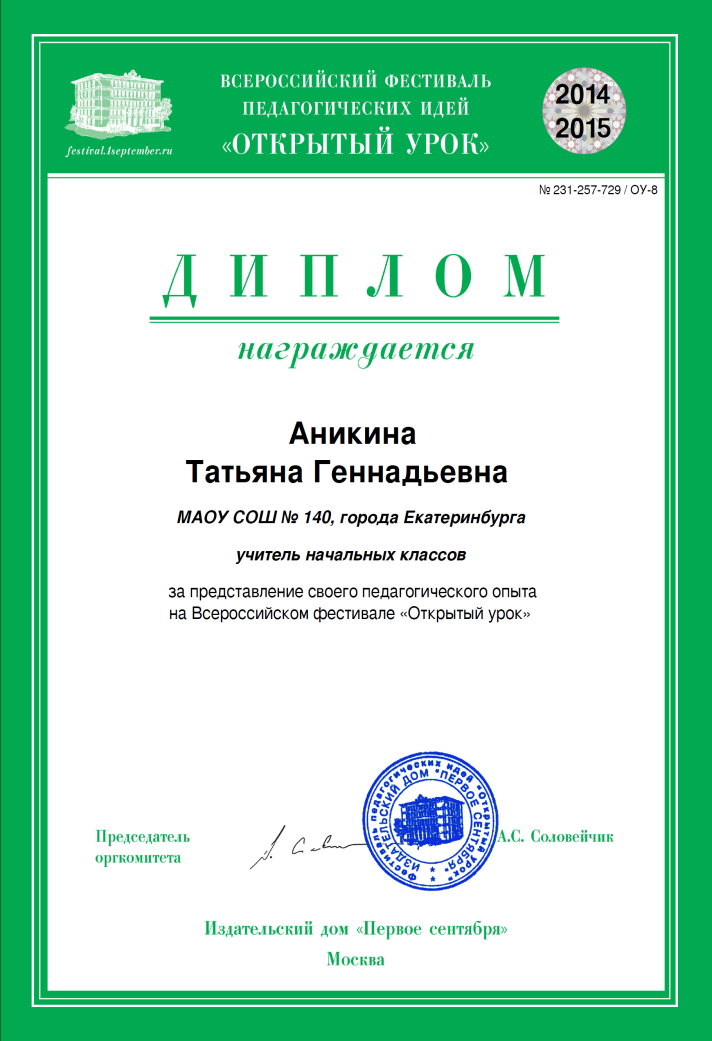 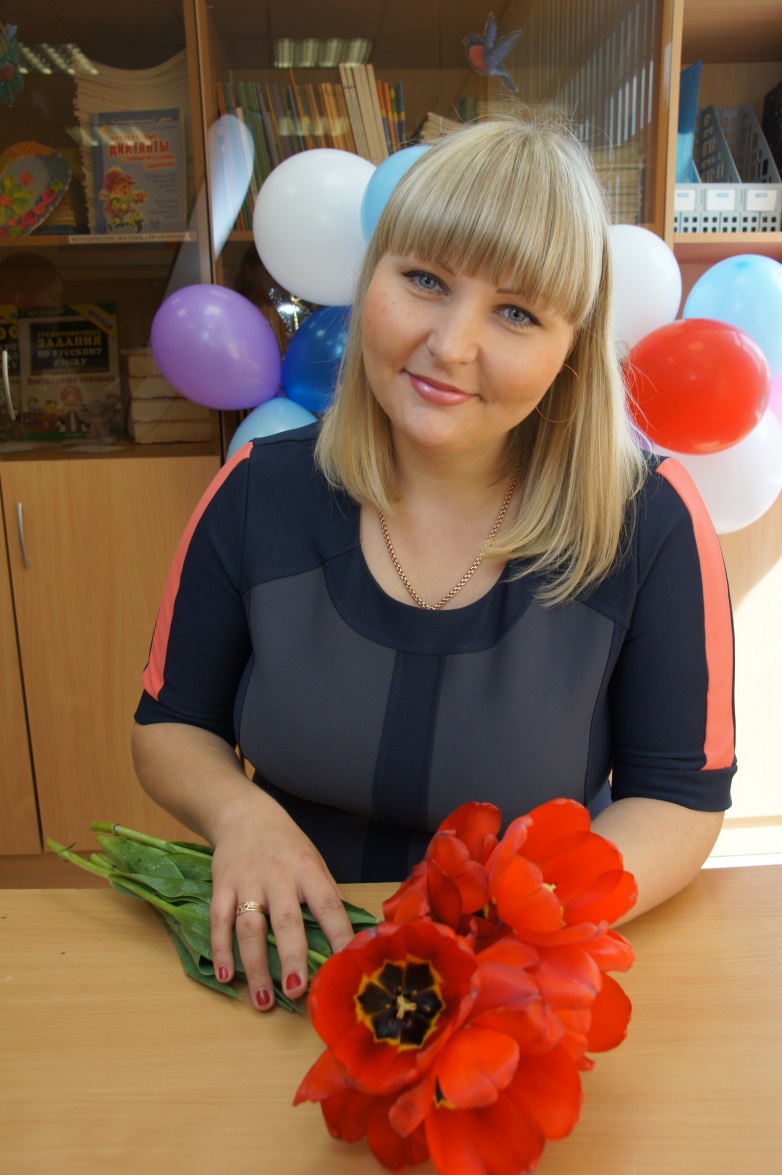 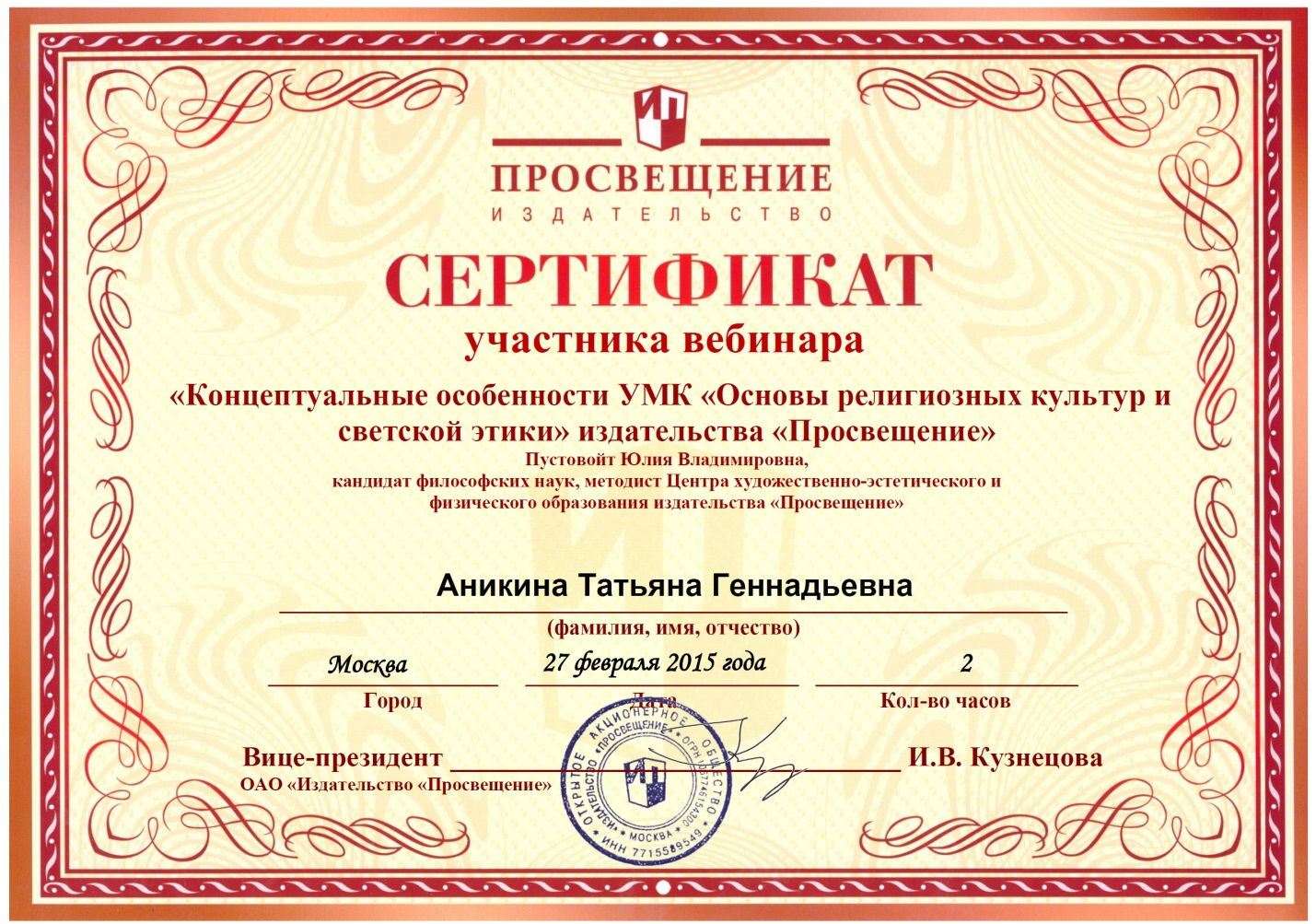 